De appel: een appel is een fruitsoortDe pitjes: het zaadje in de vruchtHet kroontje: de blaadjes aan de onderkant van de appel.De schil: het buitenste laagje van de vruchtHet steeltje: aan het steeltje groeit de vrucht aan de boom.Het vruchtvlees: het gedeelte van de vrucht wat je eet is het vruchtvlees.Het klokhuis: het klokhuis is het binnenste gedeelte. In het klokhuis zitten de pitjes.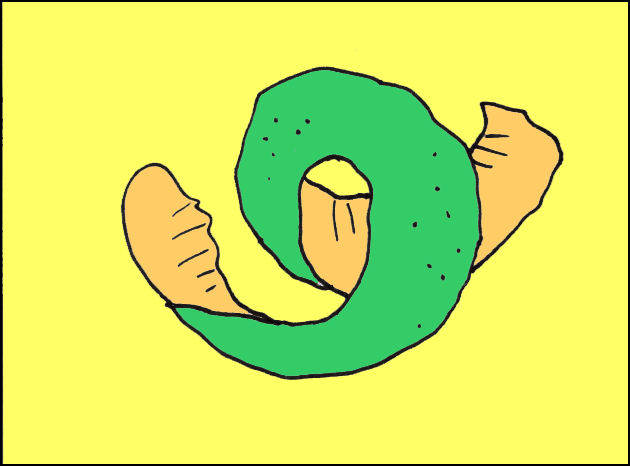 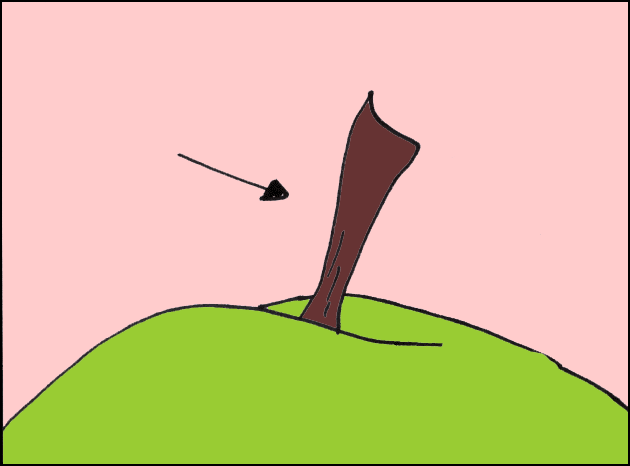 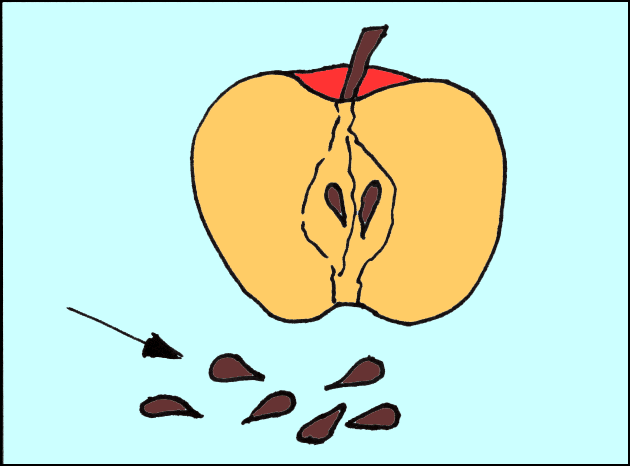 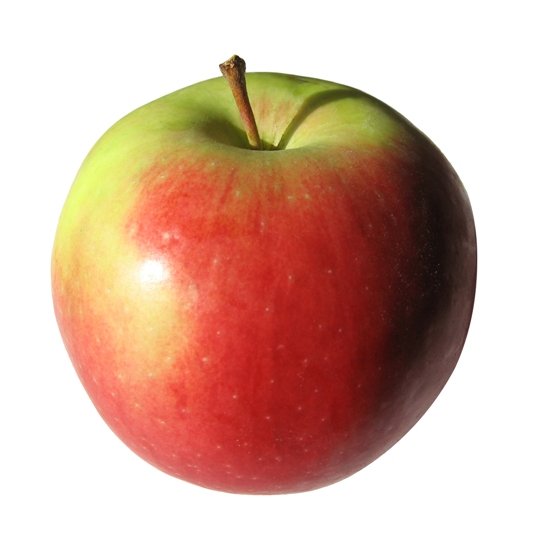 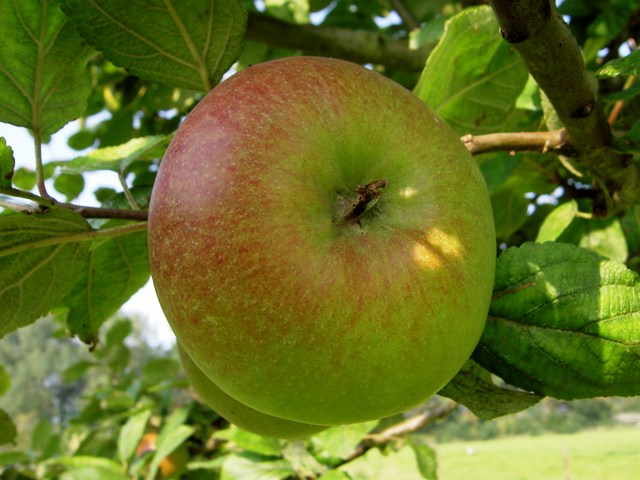 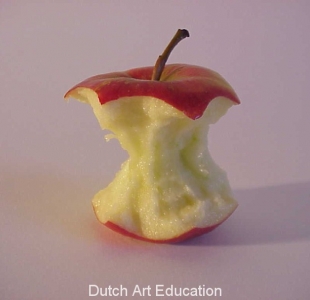 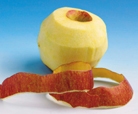 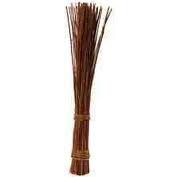 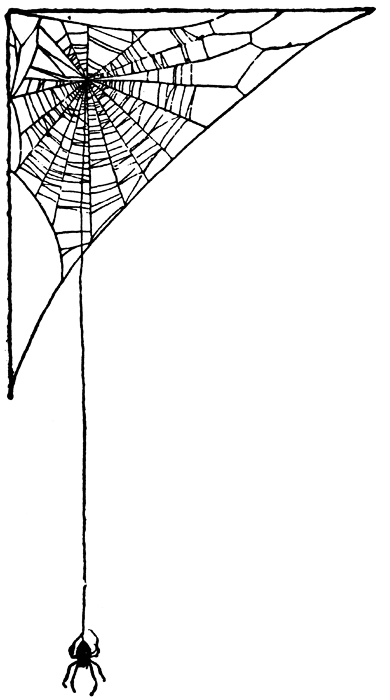 